Муниципальное бюджетное общеобразовательное учреждение«Средняя общеобразовательная школа N° 29» 367018, РД г. Махачкала, Ленинский р-он. eяe200629@vandex.ruСогласовано Протокол педсовета N.•4 от 01.03.2022г.УтверждаюПри	т 01.03.2022r.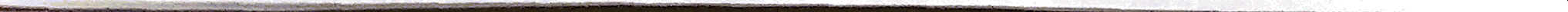 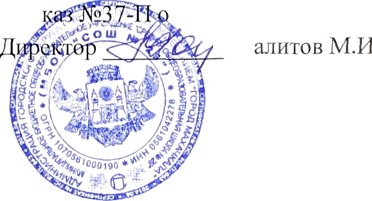 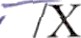 Концепция развития Муниципального бюджетного общеобразовательного учреждения«Средняя общеобразовательная школа N. 29»Махачкала 2022Разделы1.Введение2. Анализ текущего состояния, описание ключевых рисков развития ОО3. Цели и задачи развития образовательной организации.4. Меры и мероприятия по достижению целей развития.5. Лица, ответственные за достижение результатов.Программа развитиямуниципального бюджетного общеобразовательного учреждения«Средняя общеобразовательная школа № 29»(далее – Программа или Программа развития) является стратегическим документом, определяющим пути и основные направления развития школы на период с 2022 года до 2025 года в логике современной государственной образовательной политики и с учетом потенциала саморазвития образовательного учреждения. Программа подготовлена рабочей группой школы. В программе отражены тенденции развития школы, охарактери​зованные главные проблемы и задачи работы педагоги​ческого и ученического коллективов, представлены меры по изменению содержания и организации обра​зовательного процесса. Развитие школы в данный период предполагает поиск путей и создание условий для личностного роста учащегося, его подготовки к полно​ценному и эффективному участию в различных видах жизнедеятельности в информационном обществе.Программа является инструментом управления, развитием образовательного процесса и учреждения в целом. Она предназначена для систематизации управления развитием школы, а также разработки и реализации комплекса мер, направленных на достижение школой качества образования, адекватного запросам современного российского общества, уровню развития педагогической науки и меняющимся социально-экономическим условиям; на становление демократического уклада школы как действующей модели гражданского общества.ПАСПОРТ ПРОГРАММЫ РАЗВИТИЯ ШКОЛЫРаздел 1. Введение. Актуальность разработки Программы развития на период 2022-2024 годы.Настоящая Концепция развития МБОУ «СОШ № 29» на период 2022-2025гг. разработана на основании приоритетов образовательной политики, закрепленных в документах федерального и регионального уровней. Программа развития МБОУ «СОШ № 29» представляет собой основной стратегический управленческий документ, регламентирующий и направляющий ход развития образовательного комплекса. В программе развития отражаются системные, целостные изменения в образовательной организации, сопровождающиеся проектно-целевым управлением. Программа включает в себя серию комплексных целевых проектов для всех участников образовательных отношений (обучающихся/воспитанников, педагогов, родителей и социальных партнеров). Основными функциями настоящей Программы развития являются:нормативная функция: является документом, обязательным для выполнения в полном объеме;функция целеполагания: определяет ценности и цели, ради достижения которых она введена в МБОУ «СОШ № 29»;процессуальная функция: определяет логическую последовательность мероприятий, а также организационных форм и методов, средств и условий развития школы;оценочная функция: выявляет качественные изменения в образовательном процессе посредством контроля и мониторинга хода и результатов реализации Программы развития.Основное назначение Программы развития МБОУ «СОШ № 29» состоит в интеграции усилий всех участников образовательных отношений (обучающихся, педагогов, родителей, социальных партнеров), действующих в интересах развития школы.Актуальность разработки Программы развития на период 2022-2025 годы обусловлена необходимостью создания условий для устойчивого развития образовательной организации и разработки новых образовательных стратегий и тактических задач деятельности школы в качестве образовательного комплекса.Администрацией и педагогическим коллективом школы создаются все необходимые условия для осуществления индивидуальных образовательных интересов, запросов и потребностей. Раздел 2. Анализ текущего состояния образования в школе, ресурсы и условия достижения результата. Описание ключевых рисков развития образовательной организации.2.1 Информация об учрежденииМуниципальное бюджетное общеобразовательное учреждение «Средняя общеобразовательная школа №29» является общеобразовательной организацией. Полное наименование Образовательного учреждения в соответствии с Уставом: Муниципальное бюджетное общеобразовательное учреждение «Средняя общеобразовательная школа №29».Сокращенное наименование образовательного учреждения: МБОУ «СОШ №29»Место нахождения общеобразовательной организации: 367903, Республика Дагестан, г. Махачкала, Ленинский район, ул. Каримова 9АТелефон: +7 (722)65-03-08 E-mail: ege200629@yandex.ruОфициальный сайт: http:29.dagestanschool.ruУчредитель: Управление образования г. Махачкалы. htt//mklguo.ru  Адрес:  367003, Россия, Республика Дагестан, г. Махачкала, ул. Ярагского, д. 53.Контактный телефон учредителя: +7 (8722) 67-00-97. Электронная почта учредителя: m-guo@yandex.ruДиректор школы: Халитов М.И. Образовательное учреждение является юридическим лицом, обладает обособленным имуществом, закрепленным на праве оперативного управления. Имеет самостоятельный баланс и лицевой счет, открытый в установленном порядке, может быть истцом и ответчиком в суде, а также ведет уставную финансово-хозяйственную деятельность, направленную на осуществление образовательного процесса. Документы, на основании которых осуществляет свою деятельность ОУ:2.2. Сведения о наличии лицензии на право осуществления образовательной деятельности по ООП по фактическим адресам осуществления образовательной деятельности:2.3. Сведения о наличии свидетельства о государственной аккредитации:Школа осуществляет образовательную деятельность по образовательным программам начального общего, основного общего, среднего общего образования и дополнительным общеразвивающим программам.2.4. Организационная структура и система управленияШМО учителей начальных классов; ШМО учителей гуманитарного цикла; ШМО учителей естественно-математического цикла; ШМО учителей английского языка; ШМО учителей общественно-научного цикла; ШМО учителей художественно-эстетического цикла; ШМО классных руководителей; ШМО творческой группы учителей.Система управления учебно-воспитательной работой школы, процессами стабильного функционирования, объектами жизнедеятельности в МБОУ «СОШ 29» строится в соответствии с Законом РФ 273-ФЗ «Об образовании в Российской Федерации», Уставом школы и локальными актами.Механизмы контроля и управления определяются Правилами внутреннего трудового распорядка, распределением функциональных обязанностей между руководителем и должностными инструкциями сотрудников школы.    Система управления школы представлена следующими структурами: Первый уровень структуры – уровень директора (по содержанию – это уровень стратегического управления). Директор школы определяет стратегию развития школы, представляет ее интересы в государственных и общественных инстанциях. Несет персональную юридическую ответственность за организацию жизнедеятельности школы, создает благоприятные условия для развития школы. Осуществляет управление функционированием школы и контролирует выполнение работ всех уровней структур. Второй уровень структуры управления (по содержанию – это уровень тактического управления) – уровень ответственных за УВР и ВР. Ответственный по учебной работе: контролирует выполнение государственных стандартов образования, отслеживает уровень сформированности обще учебных умений и навыков, необходимых для продолжения образования, осуществляет контроль за качество преподавания и качеством знаний обучающихся, составляет расписание; отвечает за подготовку и проведение ГИА, организует методическую работу. Ответственный по воспитательной работе организует внеурочную воспитательную работу с детьми, работу органа ученического самоуправления. Контролирует состояние воспитательной работы в школе, отслеживает уровень воспитанности учащихся, работает с детьми, требующими особого педагогического внимания, отвечает за связь с внешкольными учреждениями. Третий уровень организационной структуры – обучающиеся. По содержанию – это уровень оперативного управления, но из-за специфичности субъектов, этот уровень скорее можно назвать уровнем самоуправления.  Основные формы координации деятельности управления образовательного учреждения: Педагогический совет   -1 раз в четверть;  Совещания при директоре   - 1 раз в месяц;  Заседание методических объединений по предмету   - 1 раз в четверть. 2.5. Сведения о контингенте обучающихся в образовательной организации в 2021-2022 уч.г.Учебные занятия проводятся в две смены. Режим работы школы: шестидневная учебная неделя, обеспечена занятость обучающихся по интересам во второй половине дня - работают курсы внеурочной деятельности, кружки.2.6. Характеристика педагогических кадров МБОУ «СОШ № 29»Аттестация педагогических работников МБОУ «СОШ № 29» осуществляется в соответствии с нормативно-правовыми и инструктивно-методическими материалами Министерства просвещения РФ, Министерства образования и Республики Дагестан по аттестации педагогических работников организаций, осуществляющих образовательную деятельность, а также на основе локальных документов о порядке аттестации, разработанных в школе.2.7. Программно – методическое, библиотечное и информационное обеспечение дает возможность беспрепятственно работать по всем выбранным направлениям деятельности.Учебно-методическое и учебно-информационное обеспечение образовательного процесса школы соответствует требованиям федерального компонента государственного образовательного стандарта среднего общего образования и федеральных государственных образовательных стандартов начального, основного и среднего общего образования.На основе федерального компонента государственного образовательного стандарта среднего общего образования, федеральных государственных образовательных стандартов начального, основного общего образования и примерных основных образовательных программ в школе разработаны основные образовательные программы начального, основного, среднего общего образования, учебный план, годовой календарный учебный график и рабочие программы по всем предметам учебного плана и курсам внеурочной деятельности, дополнительного образования.Администрацией постоянно ведётся работа по обновлению программного, учебно- методического и информационно-технического оснащения реализуемых рабочих программ.Рабочие программы в полном объёме обеспечены учебниками, методической и справочной литературой. Учебники имеются в наличии на каждого обучающегося, соответствуют рабочим программам и санитарно-гигиеническим требованиям, и нормам. Используемые учебники соответствует федеральному перечню учебников, рекомендованных к использованию в образовательном процессе в образовательных учреждениях, реализующих образовательные программы общего образования и имеющих государственную аккредитацию.Имеются различные словари, справочники, предметная литература. Уровень сохранности учебно-информационного фонда хороший. Библиотечный фонд школы в полной мере позволяет обеспечить учебной литературой всех учащихся по всем предметным областям.Фонд библиотеки соответствует требованиям ФГОС, учебники фонда входят в федеральный перечень, утвержденный приказом Минобрнауки. В библиотеке имеются электронные образовательные ресурсы диски.  Средний уровень посещаемости библиотеки – 48 человек в день.Фонд художественной литературы находится в открытом доступе читателей, что позволяет создать благоприятные условия. Наиболее полно раскрыть фонд, как самой расстановкой, так и системой внутри полочных выставок.Школа оснащена ИКТ-оборудованием, программными инструментами и техническими средствами обручения.Необходимое для использования ИКТ оборудование и программные инструменты отвечают современным требованиям и обеспечивает использование ИКТв учебной деятельности;во внеурочной деятельности;в исследовательской и проектной деятельности;при измерении, контроле и оценке результатов образования;в административной деятельности, включая дистанционное взаимодействие всех участников образовательного процесса, а также дистанционное взаимодействие образовательной организации с другими организациями и органами управления.2.8. Материально-техническая базаШкола	располагает	материальной	и	технической базой для обеспечения организации и проведения всех видов деятельности обучающихся. Школа работает по классной системе.Материальная и техническая база соответствует действующим санитарным и противопожарным правилам и нормам, а также техническими финансовыми нормативам, установленным для обслуживания этой базы.В помещениях школы, где осуществляется образовательный процесс, обеспечивается доступ педагогов и обучающихся к информационной среде учреждения и к глобальной информационной среде (в кабинете информатики).Материально-техническое оснащение образовательного процесса обеспечивает возможность:реализации индивидуальных образовательных планов обучающихся, осуществления их самостоятельной образовательной деятельности;физического развития, участия в физкультурных мероприятиях, тренировках, спортивных соревнованиях и играх;проведения массовых мероприятий, организации досуга и общения обучающихся;организации качественного горячего питания, медицинского обслуживания и отдыха обучающихся.								2.9. Характеристика проблем, на решение которых направлена Программа развития2.9.1. Описание ключевых рисков развития образовательной организации, влияющие на развитие системы образования.Состояние образовательной среды Школы в значительной мере может и должно повлиять на его развитие. Был проведен анализ и получен список наиболее сильных и слабых сторон, возможностей и угроз внутренних факторов развития образовательного комплекса.ВыводыАнализ актуального состояния образовательной системы школы (самодиагностика школы) позволяет сформулировать основные факторы риска в следующем порядке их влияния на уровень достигаемых результатов образовательной деятельности: Низкий уровень оснащения школыНедостаточная предметная и методическая компетентность педагогических работниковНизкое качество преодоления языковых и культурных барьеров.Пониженный уровень качества школьной образовательной и воспитательной средыПриоритеты в решении выявленных проблем: Задействовать ресурсы и программы национального проекта «Образование» Обеспечение МБОУ «СОШ № 29» интерактивными досками, проекторами, экранами.Обеспечение МБОУ «СОШ № 29» квалифицированными кадрами, способными решать задачи модернизации образования, обеспечить повышение качества образования.Организация системной работы с обучающимися, имеющими языковой культурный барьер, с целью создания в школе благоприятной психологической среды развития личности ребенка, среды жизнедеятельности и способов самореализации в интеллектуальной, информационной, коммуникативной и рефлексивной культуре, удовлетворение актуальных и перспективных культурно-образовательных и жизненных потребностей учащихся и их успешного социального становления.Развитие инструментов самооценки, мониторинга, диагностики образовательного процесса и результатовРаздел 4. Цели и задачи развития образовательной организации МБОУ «СОШ № 29»Концепция развития системы образования заключается в организации учебно-воспитательного процесса, обеспечивающего совместимость и единство образовательной среды. Это позволяет учащимся и воспитанникам овладеть прочными базовыми знаниями и умениями пользоваться ими в практической жизни, приобрести способность адаптироваться в любых условиях, реализовать свои права и обязанности и участвовать в развитии общества.Цель Программы: Реализация целевых проектов по повышению образовательных преимуществ системы образования школы как образовательной организации, ориентированной на создание средствами образования условий для формирования личной успешности обучающихся.Указанная цель будет достигнута в процессе решения следующих задач:Освоение детьми разных национальных образовательных программ Повышение квалификации педагогов. Разработка и внедрение новых методов организации учебного процесса.Формирование культурной компетентности обучающихся.Обеспечение повышения предметной и методической компетентности, развитие инициативы, поиска и освоения новых форм и методов обучения.Раздел 5. Меры и мероприятия по достижению целей развития.5.1. Повышение оснащения и развитие информационной среды школы.Одним из направлений модернизации школы является создание условий для повышения информационно – коммуникативной грамотности, как педагогов, так и учащихся. В рамках данного направления в школе реализуются образовательные программы по информатике и ИКТ для учащихся. Используются информационно-коммуникационные технологии в обучении. Программа развития предусматривает расширение сфер использования ИКТ в школе.Цели:1. Разработка и внедрение механизмов информационного обеспечения процессов функционирования и развития школы.2. Повышение информационной культуры педагогов и учащихся школы.      Задачи:Создание условий, обеспечивающих целенаправленную подготовку педагогов и учащихся в области получения, переработки и использования информации.Использование информационных систем для повышения эффективности управленческих решений.Широкое внедрение современных информационных технологий в учебно-воспитательный процесс школы.Обновление программного и технического обеспечения компьютерных классов школы.Разработка системы информирования населения о школе, ее достижениях и преимуществах.5.2Повышение профессиональной компетентности педагогов МБОУ «СОШ № 29»5.3 Преодоление языковых и культурных барьеров5.4 Повышение качества школьной образовательной и воспитательной среды. В Национальной доктрине образования в Российской Федерации до 2025 года обозначено, что качество образования — это ориентация образования не только на усвоение обучающимися знаний, но и развитие познавательных и созидательных способностей; а также личной ответственности и опыта самостоятельной деятельности.Цель: повышение качества образования через совершенствование учебного процесса, обновление его содержания, использования инновационных технологий обучения и воспитанияЗадачи:Обеспечить условия для внедрения инновационных педагогических технологий в образовательный процесс в интересах обеспечения доступного качественного образованияПовысить качество результатов ВПР, ОГЭ-9, ЕГЭ-11Обеспечить дифференциацию и индивидуализацию обучения учащихсяРазнообразить формы внеурочной деятельности Ожидаемые образовательные результаты:цифровая грамотность обучающихся (общая грамотность, научная грамотность, технологическая грамотность, экономическая грамотность, визуальная грамотность, информационная грамотность, мультикультурная грамотность, глобальная осведомленность согласно требованиям ФГОС)изобретательное мышление обучающихся (приспособление и управление сложными процессами, самоорганизация, любопытство, творчество, риск, высокое мышление: анализ, сравнение, интерпретация, вербализация знаний) эффективное общение (работа в команде, сотрудничество, навыки общения, личная ответственность, интерактивное общение).Обеспечение образовательных результатов для развития информационной среды школы избирательно использовать ИКТ ресурсы в профессиональной деятельности (текстовые, графические, вычислительные, мультимедийные среды, поисковые системы);иметь полное представление об имеющихся медиаресурсах и образовательных ресурсах в Интернет, рекомендованных для использования в образовательном процессе по предмету, уметь ими воспользоваться, осуществить заказ и подписку;уметь оценивать основные педагогические свойства электронных образовательных продуктов, определять педагогическую целесообразность их использования в учебном процессе;уметь избирательно применять в профессиональной деятельности различные модели использования ИКТ в учебном процессе в зависимости от реального оснащения образовательного учреждения;уметь использовать в образовательном процессе новые информационные технологии и цифровое оборудование;применять на практике сетевые технологии для участия в сетевых педагогических сообществах;уметь технологично представить свой педагогический опыт средствами ИКТ.Инфраструктурное обеспечение достижения образовательных результатовукрепление материально-технической базы за счет оснащение образовательного учреждения современным технологическим оборудованием для обеспечения возможности каждому учащемуся получения образования в современных условиях;создание тематических лабораторий по предметам естественно –научного цикла (физика, химия, астрономия, информатика, биология);обеспечение электронно- библиотечного центра медиа ресурсами необходимыми для образовательного процессаРаздел 6. Лица, ответственные за достижение результатов.Контроль за выполнением Программы администрация МБОУ СОШ № 29 возложен на Управляющий совет. Администрация, педагогический коллектив МБОУ «СОШ № 29», ученический коллектив, родительская общественность, анализируют ход выполнения плана действий по реализации Программы и вносят предложения на педагогический совет по его коррекции, осуществляют информационное и научно-методическое обеспечение реализации Программы.Администрация МБОУ «СОШ № 29» ежегодно подводит итоги выполнения Программы и публикует их на сайте образовательного учреждения.Наименование ПрограммыПрограмма развития муниципального бюджетного общеобразовательного учреждения «Средняя общеобразовательная школа № 29»Цель ПрограммыРеализация целевых проектов по повышению преимуществ системы образования	школы 	как	образовательной организации, ориентированной на создание средствами образования условий для формирования личной успешности обучающихсяЗадачи ПрограммыЭффективное использование кадровых, материально-технических ресурсов образования для обеспечения высокого его качества, максимального удовлетворения образовательных потребностей обучающихся, запросов семьи и общества.Обеспечить поэтапное внедрение профессионального стандарта педагога в школе.Привлечение молодых специалистов.Совершенствование методов и технологий реализации образовательного процесса для успешной социализации детей, формирования различных компетенций.Создание условий для самоопределения, выявления и реализации индивидуальных возможностей каждого ребенка, поиск и поддержка одаренных и талантливых детей.Создание условий для всестороннего развития учащихся во внеурочной деятельности.Создание условий для развития здоровьесберегающие образовательной среды, обеспечивающей сохранение здоровья детей, и совершенствования работы системы психологического сопровождения образовательного процесса.Формирование условий для удовлетворения граждан в качественном образовании; открытость образовательного пространства через участие общественности в управлении школой и развитие информационной среды школы.Формирование и совершенствование педагогических компетенций, развитие кадрового потенциала школы.Совершенствование материально-технической базы школы для обеспечения высокого качества непрерывного образовательного процесса, оптимизации взаимодействия всех его участников.  Сроки реализации Программы2022 – 2025 гг.Нормативно-правовые основания для разработки Программы развитияКонституция Российской Федерации;Федеральный закон от 29.12.2012 №273-ФЗ «Об образовании в Российской Федерации»Национальный проект РФ «Образование», Указ Президента Российской Федерации Путина В.В. от 7 мая 2018 №204Государственная программа Российской Федерации «Развитие образования» на 2018-2025 гг., утвержденная Постановлением Правительства РФ от 26 декабря 2017 г. №1642;Стратегия развития информационного общества в Российской Федерации, утвержденная Указом Президента РФ 07.02.2008 №Пр-212Стратегия развития воспитания в РФ на период до 2025 года, утвержденная распоряжением Правительства РФ от 29.05.2015 №996-рКонцепция	развития	дополнительного образования детей	в РФ, утвержденная распоряжением Правительства РФ от 04.09.2014 №1726-рФедеральный государственный образовательный стандарт начального общего образования, утвержденный приказом Минобрнауки России от 06.10 2009 №373Федеральный государственный образовательный стандарт основного общего образования, утвержденный приказом Минобрнауки России от 17.12.2010 № 1897Федеральный государственный образовательный стандарт среднего общего образования, утвержденный приказом Минобр науки России от 17.05.2012 №413Основы государственной молодежной политики до 2025 года, утвержденные распоряжением Правительства РФ от 29.11.2014 №2403-р Устав МБОУ СОШ № 29.Этапы реализации ПрограммыПервый этап (2022учебный год) – аналитико-проектировочный: Аналитико-диагностический, включающий анализ исходного состояния и тенденций развития школы для понимания реальных возможностей и сроков исполнения программы. Разработка направлений приведения образовательной системы школы в соответствие с задачами программы развития на 2022-2025 гг. и определение системы мониторинга реализации настоящей Программы. Второй этап (2022 -2024 учебные годы) – реализующий: Внедрение и реализация действенных механизмов развития школы.Реализация образовательных и воспитательных проектов. Нормативно-правовое сопровождение реализации Программы развития; Осуществление системы мониторинга реализации Программы, текущий анализ промежуточных результатов. Третий этап (январь – июль 2025 года) – аналитико-обобщающий: Реализация, анализ, обобщение результатов повседневной работы Школы.Подведение итогов, осмысление результатов реализации Программы.Оценка её эффективности на основе индикаторов и показателей успешности выполнения.Постановка новых стратегических задач развития Школы и конструирование дальнейших путей развития. Итоговая диагностика реализации основных программных мероприятий.Перечень направленийПовышение качества образования.Повышение предметной и методической компетентности педагогов школы.Гражданско-правовое образование и воспитание обучающихся.Сохранение и укрепление физического и психического здоровья детей   в процессе обучения.Повышение качества преодоления языковых и культурных барьеров.Развитие информационной среды школы.Ожидаемые результаты реализации Программы Реализация настоящей Программы развития должна привести к достижению доступности и нового качества образования, соответствующего запросам современного общества, обеспечивающего условия для формирования жизненных и профессиональных умений и навыков, содействовать формированию культурной идентичности обучающихся, через:создание привлекательного в глазах окружающего социума имиджа Школы, подтвержденного результатами социологических исследований;формирование единой образовательной среды Школы, характеризующейся едиными целями и ценностями для всех субъектов образовательных отношений;рост образовательных и творческих достижений, обучающихся и преподавателей;активное включение родителей (законных представителей) в образовательный процесс; сформированная система партнерских отношений с другими организациями и учреждениями.МИССИЯ ШКОЛЫСоциально-педагогическая миссия школы состоит в создании образовательной среды, способной удовлетворить потребность субъектов образовательного процесса в доступном качественном образовании, соответствующем современным требованиям и способствующем развитию потенциала субъектов образовательного процесса.ИсполнителиАдминистративно-управленческий	 аппарат,	педагогический коллектив, родительская	общественность,	ученический коллектив.Порядок управления реализацией Программы Корректировка программы осуществляется Педагогическим советом школы; Советом школы.Управление реализацией программы осуществляется директором. Источники финансирования Бюджетное финансирование.ВиддокументаСерия и № бланкадокументаРегистрационный номер и дата выдачиОрган, выдавший документСроко кончанияДействия документаЛицензияРО №0133625618 от 28.02.2012г.Министерство образования и науки Республики ДагестанбессрочноВид документаСерия и № бланкадокументаРегистрационный номер и дата выдачиОрган, выдавший документСрок окончаниядействия документаСвидетельство о государственной аккредитацииСерия 05А01 №0001572№6657 от 24.07.2017г.Министерство образования и науки Республики Дагестан18.03.2023г№Должностные лицаНаименование должностиФамилия, имя, отчество1Руководитель ДиректорХалитов Магомед Ибрагимович2Заместитель руководителяЗаместитель директора по учебно-воспитательной работеАбшинова Сайгибат Абакаровна Раджабова Мадина Каримулаевна Зиятханова Гюзель ГашумовнаЭфендиева Шамсият Агакеримовна3Заместитель руководителя Заместитель директора по воспитательной работе Батырова Аминат РасуловнаГасанов Аскер Магомедгаджиевич4Заместитель руководителя Заместитель директора  по ИКТ Джабраилова Рисалат Мирзабековна5Заместитель руководителя Заместитель директора по АХЧГусенов Гази Гусейнович6Преподаватель ОБЖВоенрук Магомедов Юсуп Рамазанович КлассыОбучение ведется в соответствии с ФГОСОбучение ведется в соответствии с ФГОСКлассыКоличество  классовЧисло обучающихсяНачальное общее образованиеНачальное общее образованиеНачальное общее образование1 класс52132 класс51943 класс51904 класс5188Итого – начальное общееобразование20785Основное общее образованиеОсновное общее образованиеОсновное общее образование5 класс72146 класс61867 класс61708 класс51419 класс6149Итого - основноеобщееобразование30860Среднее общее образованиеСреднее общее образованиеСреднее общее образование10 класс26511 класс245Итого на ступени среднего общегообразования4110ИТОГО:          54         1755Кол-во%Общее количество работников ОУ (все работники)135Всего учителей10578%Учителя внешние совместители43%Педагог - психолог21%Социальный педагог21%Учителя с высшим образованием9893%Учителя, прошедшие курсы повышения квалификации за последние 3 года (физические лица)6452%Учителя, аттестованные на квалификационные категории (всего):из них:5552%На высшую квалификационную категорию2523%На первую квалификационную категорию65%На соответствие занимаемой должности2423%Учителя, имеющие награды(всего):       из них:229%«Почетный работник общего образования»189%«Отличник образования РД»43%«Заслуженный учитель РД»	1Залы, кабинеты, мебель, оборудование, техникаКоличествоСпортивный зал2Спортивные площадки1Кабинеты:1 класс52 класс53 класс54 класс55 класс76 класс67 класс68 класс59 класс610 класс211 класс2Столовая1Интерактивные доски2Комплекты мультимедийного оборудования (проектор, компьютер, экран)15Мобильный компьютерный класс2Оценка актуального состояния внутреннего потенциалаОценка актуального состояния внутреннего потенциалаСильные стороныСлабые стороныВ школе работают молодые специалисты, средний возраст педагогов- 38 летКвалификация кадров. из 105 педагогов:На высшую квалификационную категорию	25	(23%)На первую квалификационную категорию	6	(5%)На соответствие занимаемой должности	24	(23%)Устоявшийся коллектив педагогов с высшим образованием (из 105 педагогов 98 -93%), опытом работы в данной школе. Большая часть учащихся школы — из малообеспеченных семей со скромным достатком, в которых учёбе детей не уделяется достаточно внимания, и, как следствие, низкая мотивация к обучению у детей.Ежегодно дети вместе с педагогами участвуют в мероприятиях патриотического характера, в благотворительных акциях.Территориально школа находится в густо заселенном районе. Средняя накопляемость классов 33 ученика. В связи с этим, ограничение возможности к разностороннему развитию.Высокая активность педагогов в работе с детьми по образовательно-воспитательному направлению.Отсутствует преемственность дошкольного и начального общего образования.Обеспечение стабильных результатов в спортивной деятельности.Отсутствие специализированной (коррекционной) помощи детям, в том числе детям- инвалидам. Здесь обучаются различные категории детей, в том числе и дети с особыми образовательными потребностями.РезультатыФакторы, влияющие на повышение результатаУвеличение   контингента учащихся по всем уровням обучения при сохранении высокого показателя средней наполняемости по школе Повышение имиджа школы стабильными показателями качества образования, стабильным педагогическим коллективом, организацией внеурочной деятельности школы.Повышение качества образования по школеСистемная работа педагогического коллектива по повышению качества образования Повышение квалификации педагогических работниковПовышение качества ООО Системная работа педагогического коллектива по повышению мотивации учащихся 5-9-х классовПовышение качества СООСистемная работа педагогического коллектива по предпрофильной подготовке учащихся и формированию профильного обучения на основе образовательных запросов учащихся Формирование 10 класса с высокой мотивацией обучения.№МероприятияОтветственныйисполнительСроки реализацииОжидаемый результат1Разработка концепцииинформационногообеспечения образовательного процесса, разработка и внедрение механизмов информационного обеспечения процессов функционирования и развития школыДиректор, зам. директора по ИОП2022-2025 гг.Концепцияинформационногообеспеченияобразовательногопроцесса2Повышение информационной культуры педагогов и учащихся школыЗам. директора по ИОП 2022-2025 гг.Владение ПК педагогами и учащимися в соответствии с ФГОС и современными требованиями законодательства и социума3Создание условий, обеспечивающих целенаправленную подготовку педагогов и учащихся в области получения, переработки и использования информацииДиректор 2022-2025 гг.Организация и проведение семинаров, курсов на базе КК ИПК и ПП РО  4Ведение школьногоделопроизводства в электронном видеДиректор, зам. директора2022-2025 ггСозданиекомпьютерной базы5Информированиенаселения о деятельности школы через средствамассовой информации (в том числе школьныйсайт) Директор, зам. директора по ИОП, учителя информатикиВ течение годаРасширениеинформированностиучастников ОП с целью наиболееполной реализацииправ граждан наобразование6Внедрениеэлектронныхдневников.Администрация, педагогиВ течение годаПереход наэлектронные дневникиработа в КИАСУО7Обновление программного и технического обеспечения компьютерного классаДиректор, учитель информатикиВ течение годаПрограммное обеспечение в соответствии с требованиями ФГОС и законодательства№Содержание основных мероприятийСрокиОтветственныйПроведение мониторинга по выявлению дефицитов в компетенциях педагогов.СентябрьЗам. директора по УВРФормирование перечня приоритетных тем методического сопровожденияв соответствии с выявленными профессиональными затруднениями и потребностями в профессиональной деятельности.Сентябрь - октябрьЗам. директора по УВРСоздание (корректировка) плана-графика повышения квалификации и переподготовки педагогических работников. Планирование работы, отслеживание графиков курсовой подготовки.ОктябрьЗам. директора по УВР Руководители ШМООбеспечение адресного повышения квалификации педагогов (курсы, программы повышения квалификации).По графикуЗам. директора по УВР Прохождение процедуры аттестации, с целью присвоения квалификационных категорий.По графикуЗам. директора по УВРПроведение семинаров, совещаний, педсоветов с целью усовершенствования предметной и методической компетенции педагогических работников.В течение годаЗам. директора по УВРУчастие педагогов в ГМО, на педагогических чтениях, в Центре педагогического мастерства города. Посещение открытых мероприятий на базе ОО города.По плануЗам. директора по УВР Руководители ШМООрганизация работы педагогов по самообразованию. Выбор тематики и направлений в рамках общешкольной темы.В течение годаЗам. директора по УВР Руководители ШМОУчастие в обучающих, научно-методических семинарах и вебинарах.В течение годаЗам. директора по УВРИспользование интерактивных технологий на уроках.В течение годаЗам. директора по УВР Руководители ШМОВнедрение ФГОС третьего поколения.2022-2024Зам. директора по УВР Руководители ШМОРабота в малых творческих группах с презентацией педагогических достижений.В течение годаРуководители ШМОРабота на «Цифровая платформа психолого-педагогических программ работы с трудностями в обучении у обучающихся, имеющих соответствующие риски неблагоприятных социальных условий».Март-апрельЗам. директора по УВРПрохождение диагностики «Цифровая платформа психолого-педагогических программ работы с трудностями в обучении у обучающихся, имеющих соответствующие риски неблагоприятных социальных условий», с целью выявления и устранения недостаточности в педагогических компетенциях.Апрель - майЗам. директора по УВРИзучение новинок методической литературы.В течение годаРуководители ШМО№МероприятияСрокиОтветственныеПланируемый результатПланируемый результатПроектно-мобилизационный (диагностический) этап.Проектно-мобилизационный (диагностический) этап.Проектно-мобилизационный (диагностический) этап.Проектно-мобилизационный (диагностический) этап.Проектно-мобилизационный (диагностический) этап.Проектно-мобилизационный (диагностический) этап.Формирование рабочей группы на уровне ОО (социальный педагог, педагог- психолог, учителя русского языка). Разработка и утверждение плана мероприятий.Август 2022 г.Зам. директора по УВРОрганизация системы диагностики и мониторинга обучения и социализации детей.Организация системы диагностики и мониторинга обучения и социализации детей.Выявление учащихся с неродным русским языком, испытывающих трудности в обучении. Изучение и использование нормативных и методических документов для формирования и развития функциональной грамотности у учащихся.Август 2022 г.Зам. директора по УВР, педагог-психологРазработка   программ (планов /дорожных карт) ОО.Разработка   программ (планов /дорожных карт) ОО.Формирование базы тестовых заданий.Сентябрь 2022 г.Зам. директора по УВР Руководители  ШМОРазработка диагностических работ для определения уровня владениярусским языком.Разработка диагностических работ для определения уровня владениярусским языком.Проведение диагностических срезов на предмет выявления уровня сформированности функциональной   грамотности.Декабрь 2022 г.Зам. директора по УВРАнализ полученных результатов.Анализ полученных результатов.Обработка результатов работы. Декабрь2022 г.Руководи тельрабочей группы.Анализ полученных результатов.Анализ полученных результатов.Мониторинг прохождения курсов повышения квалификации педагогическими работниками ОО.2022-2023 учебный год Зам. директора по УВР Руководители ШМОПовышение педагогических компетенций.Повышение педагогических компетенций.Повышение квалификации педагогов.2022-2023 учебный годЗам. директора по УВРПовышение педагогических компетенций, внедрение инновационного научно-методического обеспечения процесса обучения детей.Повышение педагогических компетенций, внедрение инновационного научно-методического обеспечения процесса обучения детей.Проведение открытых внеурочных занятий по формированию функциональной грамотности учащихся.2022-2025 учебный год Зам. директора по УВР Руководители ШМОАнализ полученных результатов.Анализ полученных результатов.Разработка Положения о психолого-социально-педагогическом сопровождении детей. Ведение дневников сопровождения учащихся.2022-2025 учебный год Социально-психологическая служба школыПрофилактическая работа с семьями, организация работы по коррекции поведения и  адаптации детей в коллективе.Профилактическая работа с семьями, организация работы по коррекции поведения и  адаптации детей в коллективе.2. Практический этап. Разработка схем организации обучения детей.2. Практический этап. Разработка схем организации обучения детей.2. Практический этап. Разработка схем организации обучения детей.2. Практический этап. Разработка схем организации обучения детей.2. Практический этап. Разработка схем организации обучения детей.2. Практический этап. Разработка схем организации обучения детей.Открытие подготовительных групп для детей дошкольного возраста, не владеющих или плохо владеющих русским языком.Август 2022 г.Зам. директора по УВРЗам. директора по УВРОбеспечение равных возможностей для получения доступного и качественного  образования.Дополнительные занятия и культурные мероприятия второй половины дня для детей, плохо владеющих или не владеющих русским языком (просмотр фильмов, использование компьютерных языковых программ, участие в театральных постановках, коллективные чтения книг).По расписанию ООЗам. директора по ВРЗам. директора по ВРПреодоление языкового  барьера участниками  коммуникативного процесса, снятие  психологических проблем, развитие поликультурного пространства школы.Организация деятельности детей во внеучебное время, их участие в творческих и спортивных мероприятиях школы.Постоянн оЗам. директора по ВР, социальный педагог, педагог-психолог ООЗам. директора по ВР, социальный педагог, педагог-психолог ООПогружение в школьную образовательную среду, преодоление языкового барьера участниками коммуникативного процесса, снятие психологических проблем.Проведение тренингов по основам межличностного общения в мультикультурном обществе.2022-2023 учебный год.Зам. директора по ВР, педагог-психолог ООЗам. директора по ВР, педагог-психолог ООСнятие психологических  проблем.Организация курсов по интенсивному обучению русскому языку детей совместно с родителями.По необходи мостиЗам. директора по УВР, ВРЗам. директора по УВР, ВРПреодоление языкового барьера участниками коммуникативного процесса, снятие психологических проблем.Консультации для родителей.Постоянно Педагог-психолог ООПедагог-психолог ОООсвоение детьми навыков поведения в обществе.Организация в ОО работы межвозрастных разноуровневых языковых групп в системе дополнительного образования.Постоянно Зам. директора по ВРЗам. директора по ВРФормирование толерантной среды.Организация мероприятий, посвященных дружбе народов.ПостоянноЗам. директора по ВРЗам. директора по ВРФормирование толерантной среды на основе ценностей многонационального российского общества.3. Результативно-аналитический этап. Расширение охвата и трансляция опыта.3. Результативно-аналитический этап. Расширение охвата и трансляция опыта.3. Результативно-аналитический этап. Расширение охвата и трансляция опыта.3. Результативно-аналитический этап. Расширение охвата и трансляция опыта.3. Результативно-аналитический этап. Расширение охвата и трансляция опыта.3. Результативно-аналитический этап. Расширение охвата и трансляция опыта.Проведение мониторинга результатов  работы по сформированности функциональной грамотности обучающихся на уроках.Сентябрь-декабрь 2022 г.Зам.директора по УВРАнализ полученных результатов.Анализ полученных результатов.Обеспечение информационной открытости в течение реализации мероприятий программы.Сентябрь-декабрь 2022 г.ООАнализ полученных результатов.Анализ полученных результатов.№МероприятияСрокиОтветственные1Создание плана подготовки к ГИАЕжегодно сентябрьЗам директора по УВР2Прохождение курсов повышения квалификации педагогами школыПо отдельному графикуЗам директора по УВР3Мониторинг уровня подготовки выпускников 4х, 9х, 11х, классов на основе результатов итоговой аттестацииЕжегодноИюнь-июльЗам директора по УВР4Мониторинг качества обученности учащихся по результатам полугодовых и годовых контрольных работКаждое полугодиеЗам директора по УВР5Мониторинг образовательных достижений учащихся 4-х классов начальной школы по ФГОСЕжегодноАпрель Май Зам директора по УВР6Мониторинг выполнения учебных программ по предметам Ежегодно конец четверти, годаЗам директора по УВР7Проверка состояния преподавания предметов инвариантной части учебного плана. В течение годаЗам директора по УВР8Анализ внеурочной деятельностиЕжегодно конец четвертиЗаместитель директора по ВР9Мониторинг результативности учебного процесса по итогам 1, 2, 3, 4 четверти и учебному годуНоябрь, январь, апрель, июньЗам директора по УВР10Мониторинг исследования адаптационного периода обучающихся 1-х классов Сентябрь Май Зам директора по УВР11Обеспечение проведения независимой оценки качества образованияПо графику МинистерстваЗам директора по УВР